دانشگاه علوم پزشکی و خدمات بهداشتی و درمانی زابل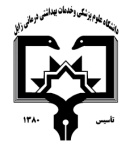 معاونت آموزشیمرکز مطالعات و توسعه آموزش علوم پزشکی دانشگاه علوم پزشکی                                                                                                                                                     فرم طرح درس روزانه*موارد مدنظر ارزشیابی: حضور فعال در کلاس  *         سئوالات کلاسی    *          امتحان میان ترم  *             پروژه درسی              کنفرانس – ترجمه            فعالیت علمی و گزارش کار           امتحان پایان نیمسال  *               سایر*منابع درسی مورد استفاده : فیزیولوژی پزشکی گایتون ویرایش سیزدهم سال 2016*هدف کلی درس : آشنایی دانشجویان با مکانیسم های انتقال مواد در غشاء سلول ، تحریک سلولهای عصبی و انتقال پیام عصبی در آنها و مکانیسم انقباض سلولهای عضلانی*شرح مختصری از درس :  بررسی مکانیسم های انتشار ، انتقال فعال و اسمز در غشاهای بیولوژیک، چگونگی ایجاد پتانسیل استراحت و عمل در سلولهای عصبی و عضلانی، نقش کانالهای یونی در ایجاد پتانسیل های غشاء سلولی، ساختار سلولهای عضلانی ، مکانیسم انقباض در عضلات اسکلتی و صاف و بیان اختلاف در عملکرد این عضلاتموارد مدنظر ارزشیابی: حضور فعال در کلاس  *         سئوالات کلاسی    *          امتحان میان ترم  *             پروژه درسی              کنفرانس – ترجمه            فعالیت علمی و گزارش کار           امتحان پایان نیمسال  *               سایر*منابع درسی مورد استفاده : فیزیولوژی پزشکی گایتون ویرایش سیزدهم سال 2016*هدف کلی درس : آشنایی دانشجویان با ساختار سلولی و مکانیسم انقباض عضله*شرح مختصری از درس :  بررسی ساختار سلولهای عضلانی ، مکانیسم انقباض  و شل شدن در عضلات اسکلتی و صاف و بیان اختلاف در عملکرد این عضلات ، پدیده جفت شدن تحریک و انقباض در عضلاتدانشکده:   پزشکی                                                                                        نام مدرس: دکتربرمکی                                       رتبه علمی: استادیارنام درس:   فیزیولوژی سلول(غشاء سلول ، پتانسیل های غشایی)         نوع درس(تئوری /عملی):  تئوری                     تعداد واحد :   4/0واحد                      میزان ساعت : 7 ساعترشته تحصیلی فراگیران:    پزشکی                                     مقطع تحصیلی فراگیران :  دکترا                                                     نیمسال ارائه درس: اول 97-96شماره جلسه اهداف اختصاصی (رئوس مطالب همان جلسه)اهداف ویژه رفتاری همان جلسه(دانشجو پس از ارائه درس قادر خواهد بود)حیطه ایجاد تغییرات پس از آموزش          ( شناختی،روان حرکتی،عاطفی) روش های یاددهی-یادگیریمواد و وسایل آموزشی تکالیف دانشجو 1-تعریف علم فیزیولوژی- آشنایی با اصول و فرآیندهای عمومی سلول- روش های تنظیم اعمال بدن - اجزاي مختلف سلول - غشاء سلول و اجزاء آننقش پروتئینهای غشاء سلول در انتقال مواد- مکانیسم انتقال مواد در غشاء سلولخصوصیات مایعات داخل و خارج سلول را شرح دهد-هموستاز را تعریف نماید.- اجزآئ غشاء سلول را توضیح دهد- اهمیت لایه دوتایی چربی در حفظ ساختار سلول را بداند- انواع پروتئینهای غشاء سلول را توضیح دهد- انواع مکانیسم های انتقالی در غشاء سلول را نام ببردشناختیسخنرانی، پرسش و پاسخ ، طرح سوال جهت مطالعه ، اسلایدهای پاورپوینتکامپیوترتخته وایت بردویدئو پروژکتور شماره جلسه اهداف اختصاصی (رئوس مطالب همان جلسه)اهداف ویژه رفتاری همان جلسه(دانشجو پس از ارائه درس قادر خواهد بود)حیطه ایجاد تغییرات پس از آموزش          ( شناختی،روان حرکتی،عاطفی) روش های یاددهی-یادگیریمواد و وسایل آموزشی تکالیف دانشجو 2انتشار در غشاء سلول -انتقال فعال- کانال های آب و کانال های یونی- کانال های ولتاژی و کانال های لیگاندی - اهیت انتقال فعال اولیه و ثانویه در عملکرد بافت هاعوامل موثر بر انتشار را نام ببرد- تفاوت انتشار تسهیل شده و ساده را توضیح دهد- پدیده انتقال فعال و انواع آن ( اولیه و ثانویه را توضیح دهد)- انواع کانال های یونی و روش های بررسی آنها را بداند- نقش پمپ سدیم پتاسیم در کنترل حجم و پتانسیل غشاء را بداندنقش پمپ کلسیم و هیدروژن را توضیح دهد-انواع انتقال فعال ثانویه را با مثال توضیح دهد- انتقال از صفحات سلولی را توضیح دهدشناختیسخنرانی، پرسش و پاسخ ، طرح سوال جهت مطالعه ، اسلایدهای پاورپوینتکامپیوترتخته وایت بردویدئو پروژکتور و ....شماره جلسه اهداف اختصاصی (رئوس مطالب همان جلسه)اهداف ویژه رفتاری همان جلسه(دانشجو پس از ارائه درس قادر خواهد بود)حیطه ایجاد تغییرات پس از آموزش          ( شناختی،روان حرکتی،عاطفی) روش های یاددهی-یادگیریمواد و وسایل آموزشی تکالیف دانشجو 3- پتانسیل های ناشی از انتشار یون ها (پتانسیل نرنست و گلدمن)- پتانسیل استراحت- عوامل ایجاد کننده پتانسیل استراحت سلول- پتانسیل عمل و مراحل آن - آستانه تحریک- بررسی عملکرد کانال های ولتاژی با روش تثبیت ولتاژ- بررسی کانال های ولتاژی با عوامل بازدارنده- نقش کلسیم در عملکرد کانال های ولتاژی سدیم - انتشار پتانسیل عمل در غشاء - تحریک مجدد و ریتمیسیته- انواع هدایت پیام عصبی در نورون هابا  نحوه ایجاد پتانسیل انتشاری و عوامل موثر بر آن آشنا گردد- پتانسیل تعادل ( نرنست) و گلدمن  را توضیح دهد- پتانسیل استراحت و عوامل موثر بر آن را توضیح دهد- تغییرات پتانسیل غشاء از حد استراحت را توضیح دهد- پتانسیل عمل و اهمیت آن در عملکرد سلول را توضیح دهد- مراحل دپولاریزاسیون و رپولاریزاسیون و نقش کانال های ولتاژی در آن را بداند - آستانه تحریک را توضیح دهدقانون همه یا هیچ را شرح دهد-پدیده تحریک ناپذیری و نقش غیر فعال شدن کانال سدیمی را بداند- فعالیت کانالهای ولتاژی در پتانسیل های مختلف غشاء را بداند- مکانیسم انتشار پتانسیل عمل ( مدار موضعی ) را بداند- تفاوت پتانسیل عمل در سلول های تحریک پذیر مختلف را بداند-علل تحریک پذیری ریتمیک را بداندبا انواع هدایت پیام عصبی در نورون ها آشنا گرددشناختیسخنرانی، پرسش و پاسخ، طرح سوال جهت مطالعه ، اسلایدهای پاورپوینتکامپیوترتخته وایت بردویدئو پروژکتور و دانشکده:   پزشکی                                                                                                 نام مدرس: دکتربلارن                                       رتبه علمی: استادیارنام درس:   فیزیولوژی سلول  ( مباحث عضله)           نوع درس(تئوری /عملی):  تئوری                  تعداد واحد :    4/0 واحد                      میزان ساعت : 7ساعترشته تحصیلی فراگیران:    پزشکی                                     مقطع تحصیلی فراگیران :  دکترا                                                     نیمسال ارائه درس: اول 97-96شماره جلسه اهداف اختصاصی (رئوس مطالب همان جلسه)اهداف ویژه رفتاری همان جلسه(دانشجو پس از ارائه درس قادر خواهد بود)حیطه ایجاد تغییرات پس از آموزش( شناختی، روان حرکتی،عاطفی ) روش های یاددهی-یادگیریمواد و وسایل آموزشی تکالیف دانشجو 4طبقه بندی انواع عضله- آناتومی عملکردی عضله - سارکومر و اجزاء آن- ساختار و عملکرد فیلامان های انقباضی- مکانیسم مولکولی انقباض - واکنش بین فیلامانهای فعال شده اکتین و پل های عرضی ( چرخه پل عرضی)- تاثیر طول عضله و میزان بار بر انقباض عضله اسکلتی- انقباض در یک عضله کامل- واحد حرکتی ( motor unit)- منابع انرژی برای انقباضاجزاءمختلف سلول عضله اسکلتی را توضیح دهد- ساختار سارکومر را به طور کامل توضیح دهد- اجزاء فیلامان های اکتین و میوزین و عملکرد آنها را توضیح دهد- نقش تروپونین در انقباض عضله را شرح دهد- مراحل یک چرخه پل عرضی را توضیح دهد- نقش طول عضله بر تانسیون ایجاد شده در زمان انقباض را توضیح دهد- تاثیر بار وارد شده بر عضله بر انقباض را توضیح دهد- توییچ یا تکانه عضلانی را توضیح دهد- انقباضات ایزوتونیک و ایزومتریک را توضیح دهد-  واحد حرکتی را تعریف نماید- انواع جمع پذیری در انقباض را شرح دهد- پدیده پلکانی یا ترپ را توضیح دهدشناختیسخنرانی، پرسش و پاسخ، طرح سوال جهت مطالعهاسلایدذ های پارپوینتکامپیوترتخته وایت بردویدئو پروژکتور و ....شماره جلسه اهداف اختصاصی (رئوس مطالب همان جلسه)اهداف ویژه رفتاری همان جلسه(دانشجو پس از ارائه درس قادر خواهد بود)حیطه ایجاد تغییرات پس از آموزش          ( شناختی،روان حرکتی،عاطفی) روش های یاددهی-یادگیریمواد و وسایل آموزشی تکالیف دانشجو 5سیناپس عصب و عضله اسکلتی ( صفحه محرکه انتهایی)- ترشح استیل کولین از پایانه آکسونی- کانال های استیل کولین- تخریب استیل کولین در سیناپس- پتانسل صفحه محرکه انتهایی- عوامل تقویت کننده و مسدود کننده سیناپس عصبی عضلانی- پدیده مزدوج شدن تحریک و انقباضساختار سیناپس در عضله اسکلتی را بطور دقیق توضیح دهد- نحوه آزاد شدن ناقل های عصبی در این سیناپس را توضیح دهد- ساختار کانال استیل کولین و نحوه باز شدن آن را بیان نماید- پتانسیل صفحه محرکه انتهایی (EPP) را توضیح دهد- علل ضریب اطمینان بالای هدایت سیناپسی در عضله اسکلتی را بیان نماید- مکانیسم تجزیه استیل کولین را توضیح دهد- با عوامل مسدود کننده و تقویت کننده اثر استیل کولین آشنا گردد- نقش توبول های عرضی در مزدوج شدن تحریک و انقباض را شرح دهد- عملکرد کانال های دی هیدروپیریدینی در عضله اسکلتی را توضیح دهد- نقش شبکه سارکوپلاسمی در کنترل کلسیم سیتوپلاسم را بیان نمایدشناختیسخنرانی، تدریس مشارکتی، طرح سوال جهت مطالعه ، اسلایدهای پاورپوینتکامپیوترتخته وایت بردویدئو پروژکتور و شماره جلسه اهداف اختصاصی (رئوس مطالب همان جلسه)اهداف ویژه رفتاری همان جلسه(دانشجو پس از ارائه درس قادر خواهد بود)حیطه ایجاد تغییرات پس از آموزش          ( شناختی،روان حرکتی،عاطفی) روش های یاددهی-یادگیریمواد و وسایل آموزشی تکالیف دانشجو 6طبقه بندی عضلات صاف- تفاوتهای ساختاری عضله صاف و مخطط- تنظیم انقباض توسط یون کلسیم- چرخه پل عرضی در عضله صاف- سیناپس عصب و عضله صاف- ناقل های عصبی تحریکی و مهاری در سیناپس عصب و عضله صاف- پتانسیل استراحت و عمل در عضله صافبا آناتومی عملکردی عضله صاف آشنا گردد- عضلات صاف تک واحدی و چند واحدی را مقایسه نماید-  مکانیسم انقباض در عضله صاف را بیان نماید- تفاوت چرخه پل عرضی بین عضله مخطط و صاف را توضیح دهد- مکانیسم پدیده قفل شدن (latch ) را شرح دهد- خصوصیات سیناپس عصب و عضله صاف را بیان نماید- ویژگی پتانسیل استراحت در عضلات صاف را شرح دهد- ویژگی پتانسیل عمل در عضلات صاف و نحوه ایجاد آن را شرح دهدشناختیسخنرانی، پرسش و پاسخ ، طرح سوال جهت مطالعه ، اسلایدهای پاورپوینتکامپیوترتخته وایت بردویدئو پروژکتور و ....